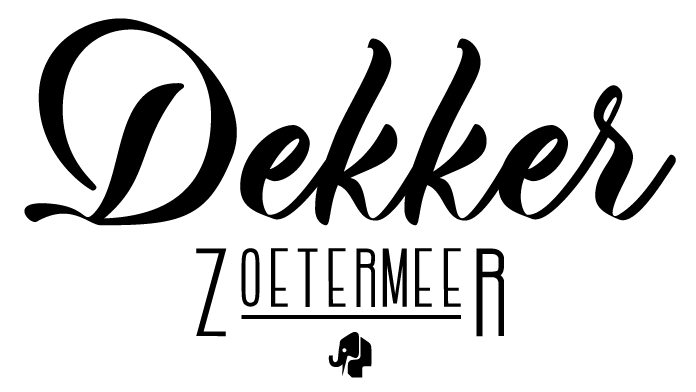 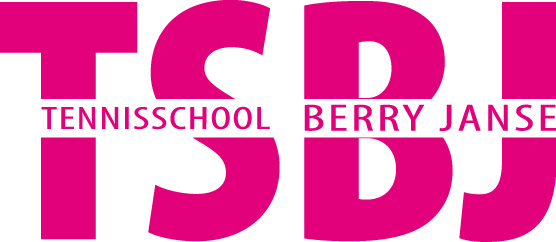  Wintertarieven 2020-2021U kunt inschrijven via onze site tsbj.nl. Locatie Dekker Zoetermeer en u klikt op training van uw keuze. Tijdens de winterperiode van 7 september t/m19 december, 13 lessen en 2 keer vrijspelen.    Tweede winterperiode is van 4 januari t/m 17 april 2021; 13 lessen en 2 keer vrijspelen.Het vrijspelen valt in de herfst- en krokusvakantie en op de laatste cursusdag, zelfde lesdag en lestijd.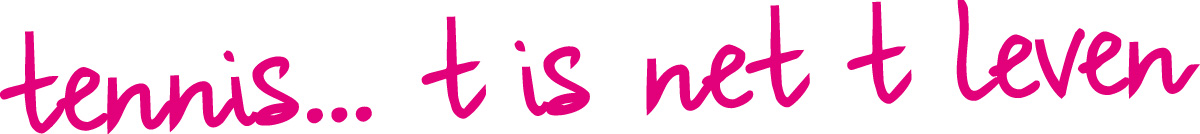 CursussenAantalwekenCursusgeld  inclusief baanhuurper persoonCURSUS ROOD; 6 tot 9 jarigen8 kinderen op 1 baan/4 minibanen  13 €145,00JEUGDCURSUS 9 tot 18 jarigen4 kinderen op 1 baan  15270,00VOLWASSENENCURSUS tot 18.00 uur4 personen op 1 baan  15275,00VOLWASSENENCURSUS na 18.00 uur en in het weekend, 4 personen op 1 baan   15295,00PRIVÉ-LES1 persoon tot 18.00 uurna 18.00 uur en in het weekend2 personen tot 18.00 uurna 18.00 uur en in het weekend  15  15  15  15885,00975,00475,00525,00LOSSE PRIVÉ-LES1 persoon tot 18.00 uurna 18.00 uur en in het weekend2 personen tot 18.00 uurna 18.00 uur en in het weekend     1    1    1    172,5079,0038,5042,50